Call for EntriesArtizan Gallery – ProposalsFollowing the unusual events taking place during the first half of 2020 we have the opportunity to restructure our exhibition programme at Artizan Gallery between now and the end of the year and into 2021.As such, we are publishing several new exhibition calls, as well as rescheduling existing bookings, with the intention of delivering an adjusted programme from July 2020. These opportunities include:Exhibition Bookings – our three exhibition spaces are available for hire (separately or combined) for group and solo shows with flexible exhibition periods.Themed Calls – we have a number of themed group calls seeking participants. Exhibition themes are selected by Artizan Gallery and submissions are invited, with a final show of 4-8 artists curated on a selective basis.Virtual Exhibitions – our virtual exhibition package has been available since the start of 2019 but has new relevance today. This toolkit allows affordable use of space to create a virtual exhibition with complete package of marketing materials to show work impactfully to remote audiencesProposals – where the above opportunities are not applicable to an individual artist, we welcome proposals for Themed Calls, Open Exhibitions or other formats, artists would like to see or curate themselves.ProposalsWe always welcome input into our curation process and regularly invite external producers to the space to compliment our programme. If an exhibition booking isn’t for you, our themed exhibitions aren’t quite relevant to your work, or you just have an idea you’d like to see covered then you can make an exhibition proposal.You can approach us with an exhibition proposal as a producer or an artist and we’ll aim to support you if we think your outline could fit with our current calendar. We consider “proposers” tend to fit into one of the below categories:Producer – someone who wishes to have an active involvement in the production of an exhibition. They may or may not be an artist and they are not necessarily an exhibitor in their proposed showExhibitor – someone who wants to participate as an exhibitor but does not want to be involved in the production of the exhibition beyond thisContributor – someone who wants to suggest a theme but does not intend to participate or be involved in the production processWhen you’re making an exhibition proposal you should consider our planned themes as we cannot consider submissions that are too similar to existing programming. A full list of planned themes is below:Glorious Gardens (greenspaces, gardens and flowers), The Urban Landscape (architecture, cityscapes), Creative Coastal (seascapes, coastlines), The Digital Space (works in digital mediums), Photographic Stories (photography and photojournalism), The Wild World (animals, creatures and wildlife), Figures (still life, portraiture and people), Going Nowhere (travel, countries of the world, unknown places), Abstract WorksFull Terms and conditions can be read here https://bit.ly/3dnB7Jj.About UsFor those who don’t know our venues, you can read more information about our galleries below. In addition, we have also added a statement regarding measures taken as a result of the COVID-19 pandemic which will be relevant to anyone applying to exhibit with us.The SpacesArtizan Gallery is made up of three spaces, the Main Gallery, Basement Gallery and Courtyard Gallery.The Main Gallery has been our primary exhibition space since opening in 2014. A large open space with high ceilings, white walls and “Artizan Blue” floorboards and highlights, all of which offer an attractive venue for exhibiting. With the supporting Courtyard Gallery and Basement Gallery attached, it is Artizan’s central exhibition space offering a diverse array of art to collectors and visitors throughout the year. With 20m of hanging space, plus additional flexible window and easel display areas, there’s plenty of space for a variety of exhibition styles and opportunities.The Courtyard Gallery and café to the rear of the venue were remodelled in 2019 to enhance the space for exhibition use. Additions to the hanging system have created ample hanging space for extended series of work and our discreet seating area and enclosed courtyard welcome visitors for coffee throughout the year. With slightly lower ceilings than the Main Gallery, this is still an inviting and professional space to exhibit work.The Basement Gallery was originally launched at the end of 2017 but shortly after closed due to water ingress. Newly remodelled for 2020, this reimagined space below ground level offers a clean, well-lit, white box. Despite being our smallest gallery, it still offers sufficient display capacity and is well appointed for 3D exhibitions also.Exhibiting with UsAll exhibitions with Artizan are fully stewarded with hanging managed by our in-house team. Promotion is carried out across a broad network of physical locations and postal marketing as well as to an extensive online audience with a full range of video, photographic and design activity included as standard. The gallery handles press releasing for all shows and can offer assistance with personal press activity and digital marketing tools.A dedicated exhibition page will be hosted on our sister site www.art-hub.co.uk with full e-commerce functionality as well as listing on our main site and other third-party online listing locations including the local destination management website, artrabbit and other national events platforms. Every exhibition also appears in local print media whilst the Gallery is advertised generally across a wide spectrum of high end Torbay publications, as well as their own annual print programme.This form is for applicants interested in Proposals. All other calls can be found at art-hub.co.uk/callsCOVID-19 SecureAt the start of May 2020, the UK Government released initial guidance outlining new expectations of businesses in light of the COVID-19 Pandemic. These policies, that all trading businesses who interact with the general public must hold, are known as COVID-19 Secure, and displaying the government recognised notice of this standard indicates a business’s compliance.This guidance is new and evolving and we are doing our best to keep pace with the required precautions that will keep our audiences safe, at the same time balancing this with an offer that continues to reflect our own high standards. We want to reassure prospective exhibitors that we take these safety requirements seriously but will always ensure that our audience experience and exhibition quality is not compromised. We are COVID-19 Secure and our commitment to excellent exhibiting standards remains.At the point of booking, appropriate contingency options will be considered based on the UK Government’s COVID Alert Levels.Changes to Artist PreviewsPreviously, staffing costs for a 2-hour artist preview were included with every booking. However, due to the likely medium term restrictions on public gatherings over a certain number, our current intention is to replace these events with “Launch Days”, full day events where guests can confirm their attendance for the first day of the exhibition. As these are new events, they are being offered flexibly but it is hoped they will enable us to continue to host impactful launch activity as part of every exhibition.Artizan Gallery, Exhibition ProposalsArtizan Gallery, Exhibition ProposalsArtizan Gallery, Exhibition ProposalsArtizan Gallery, Exhibition Proposals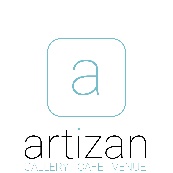 This form will allow you to provide all the necessary details for exhibition proposal to Artizan Gallery. All the boxes are expandable so please make sure you fill in all details as fully and accurately as possible. You can review our full terms and conditions here https://bit.ly/3dnB7Jj which apply to proposals we receive.Once completed, applicants should email a copy of the completed form to juliebrandon@artizangallery.co.uk..This form will allow you to provide all the necessary details for exhibition proposal to Artizan Gallery. All the boxes are expandable so please make sure you fill in all details as fully and accurately as possible. You can review our full terms and conditions here https://bit.ly/3dnB7Jj which apply to proposals we receive.Once completed, applicants should email a copy of the completed form to juliebrandon@artizangallery.co.uk..This form will allow you to provide all the necessary details for exhibition proposal to Artizan Gallery. All the boxes are expandable so please make sure you fill in all details as fully and accurately as possible. You can review our full terms and conditions here https://bit.ly/3dnB7Jj which apply to proposals we receive.Once completed, applicants should email a copy of the completed form to juliebrandon@artizangallery.co.uk..This form will allow you to provide all the necessary details for exhibition proposal to Artizan Gallery. All the boxes are expandable so please make sure you fill in all details as fully and accurately as possible. You can review our full terms and conditions here https://bit.ly/3dnB7Jj which apply to proposals we receive.Once completed, applicants should email a copy of the completed form to juliebrandon@artizangallery.co.uk..This form will allow you to provide all the necessary details for exhibition proposal to Artizan Gallery. All the boxes are expandable so please make sure you fill in all details as fully and accurately as possible. You can review our full terms and conditions here https://bit.ly/3dnB7Jj which apply to proposals we receive.Once completed, applicants should email a copy of the completed form to juliebrandon@artizangallery.co.uk..Your DetailsYour DetailsYour DetailsYour DetailsYour DetailsPlease provide full contact details for us to reach you on.Please provide full contact details for us to reach you on.Please provide full contact details for us to reach you on.Please provide full contact details for us to reach you on.Please provide full contact details for us to reach you on.Full Name:Email Address:Phone Number:Your SubmissionYour SubmissionYour SubmissionYour SubmissionYour SubmissionWe consider “proposers” tend to fit into one of the below categories:Producer – someone who wishes to have an active involvement in the production of an exhibition. They may or may not be an artist and they are not necessarily an exhibitor in their proposed showExhibitor – someone who wants to participate as an exhibitor but does not want to be involved in the production of the exhibition beyond thisContributor – someone who wants to suggest a theme but does not intend to participate or be involved in the production processPlease specify one of these categoriesWe consider “proposers” tend to fit into one of the below categories:Producer – someone who wishes to have an active involvement in the production of an exhibition. They may or may not be an artist and they are not necessarily an exhibitor in their proposed showExhibitor – someone who wants to participate as an exhibitor but does not want to be involved in the production of the exhibition beyond thisContributor – someone who wants to suggest a theme but does not intend to participate or be involved in the production processPlease specify one of these categoriesWe consider “proposers” tend to fit into one of the below categories:Producer – someone who wishes to have an active involvement in the production of an exhibition. They may or may not be an artist and they are not necessarily an exhibitor in their proposed showExhibitor – someone who wants to participate as an exhibitor but does not want to be involved in the production of the exhibition beyond thisContributor – someone who wants to suggest a theme but does not intend to participate or be involved in the production processPlease specify one of these categoriesYour proposal – In as much detail as possible, tell us about your proposal. This information can be supplied in a separate document. You should provide information such as:Your theme and its relevanceThe type of exhibitionThe level of your involvementYour experienceA bit about your own work if it is relevant to the proposalAny other informationWe advise provision of at least 250 words to allow us to have a full understanding of your submission.Your proposal – In as much detail as possible, tell us about your proposal. This information can be supplied in a separate document. You should provide information such as:Your theme and its relevanceThe type of exhibitionThe level of your involvementYour experienceA bit about your own work if it is relevant to the proposalAny other informationWe advise provision of at least 250 words to allow us to have a full understanding of your submission.Your proposal – In as much detail as possible, tell us about your proposal. This information can be supplied in a separate document. You should provide information such as:Your theme and its relevanceThe type of exhibitionThe level of your involvementYour experienceA bit about your own work if it is relevant to the proposalAny other informationWe advise provision of at least 250 words to allow us to have a full understanding of your submission.Your proposal – In as much detail as possible, tell us about your proposal. This information can be supplied in a separate document. You should provide information such as:Your theme and its relevanceThe type of exhibitionThe level of your involvementYour experienceA bit about your own work if it is relevant to the proposalAny other informationWe advise provision of at least 250 words to allow us to have a full understanding of your submission.Your proposal – In as much detail as possible, tell us about your proposal. This information can be supplied in a separate document. You should provide information such as:Your theme and its relevanceThe type of exhibitionThe level of your involvementYour experienceA bit about your own work if it is relevant to the proposalAny other informationWe advise provision of at least 250 words to allow us to have a full understanding of your submission.Terms and ConditionsTerms and ConditionsTerms and ConditionsTerms and ConditionsTerms and ConditionsBy submitting a proposal, you accept our Terms and Conditions for Exhibition Proposals which can be found here https://bit.ly/3dnB7Jj. Please indicate your understanding by printing your name here. Your submission form is not complete if you do not provide this.By submitting a proposal, you accept our Terms and Conditions for Exhibition Proposals which can be found here https://bit.ly/3dnB7Jj. Please indicate your understanding by printing your name here. Your submission form is not complete if you do not provide this.